      《在线课堂》学习单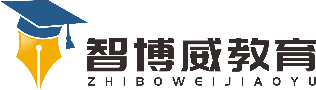                 班 级 ：         姓 名：         单元语文6年级上册第7单元课题23、京剧趣谈温故知新0、复习有关说明类的课文。并写出至少三种说明方法。                                                               。自主攀登1、用“\”划去下列加点字的错误读音。驰骋（chĕng  pìn）   尴尬（jiān  gān）   纳鞋（shàng nà）戛然而止（jiá  gá）  抡动（lún  lūn）    尴尬（gà  jiè）2、说说京剧有哪几种类型：                                                                                                           。3、整体感知。（1）本文通过介绍京剧中          和         两种艺术表现形式的特点和独特魅力，表达了作者对于京剧的和对中国传统文化的                                   。稳中有升4、“京剧继承、发展了中国传统戏剧的表现手法，终于战胜了这种尴尬用一根小小的马鞭就彻底解决了，而且解决的无比漂亮。”从“彻底”和“无比漂亮”中你读出了什么？                                                                            。说句心里话